ARTICLE ENGLISH TITLE ARTICLE ENGLISH TITLE ARTICLE ENGLISH TITLEName SURNAMEa1 , Name SURNAMEa2, Name SURNAMEb3, Name SURNAMEc4Corresponding Author: Name Surname; E-mail:………….. AbstractMAKALE TÜRKÇE BAŞLIK MAKALE TÜRKÇE BAŞLIK MAKALE TÜRKÇE BAŞLIK ÖzetINTRODUCTIONFull papers should be written in A4 sized paper and should not exceed 20 pages. There should be 2cm space from each margin of the page. Files must be submitted in MsWord format. Please have a look at the following explanations for other considerations. This template is prepared to help you; so please try to use it instead of preparing a paper from scratch. SUBMISSION OF FULL PAPERSAuthors are expected to submit their full paper articles after the symposium, until given due time in order to be published. Authors will use open conference system to upload their full papers. The papers should consist of following sections at minimum: Titles, Abstracts and Keywords (both in English and Turkish); Identification of the author(s), Main Text, Notes/Thanks, and References. Contact information (e-mail and telephone) of the Corresponding author should be clearly indicated. In case of more than one author, the information of the relevant authors should be given in the order of the name of the manuscript.The name of the author(s), the authors’ institution, the authors’ city and country name (where the actual location was lived) should be given below the first page, as given in this template.NAMES of the AUTHORSPlease present the authors name below the main title with single space. The first letters of name and surname of author(s) should be written in capital, bold italics, Times New Roman characters with 10-point size. In the second paragraph, the name and contact information (e-mail address) of the corresponding author should be given.The information about the authors should be given in Times New Roman font with 9-point size, and should be written in italic with single space in a footnote to be placed on the first page.Details about the paper such as producing from a graduate thesis or presented article before a symposium and other relevant information should be given at the end of the first page in footnote.MAIN TEXTThe main text of the manuscript should be written in Times New Roman font with 12-point size, be written in single space and be written as a block paragraphs with 10point space after paragraph. The main text should be in two-column format. The width of the columns should be 8.2 cm and the gap between the two columns should be 0.6 cm.All written texts should be formed ‘track changes and end review’ before submitting their manuscript. The format on how to use titles, tables, figures, pictures, etc is explained as below.4.1. HeadingsIf the text is subdivided, these sections are indicated by headings at different levels. All headings are written in Times New Roman font with12 point size, written in single-space then aligned to the left and numbered according to their degree in the text.1. SECTION NAME (bold with an all capital letters, and with 12 point space ahead)1.1. Subtitle  (bold with initial capital letters with 2pt space ahead)1.1.1.  Second Sub-title (initial capital letters with 2pt space ahead)Do not use further heading details like the third level subtitle, etc.There should not be spaces between titles and text.4.2. Figures, Pictures, Graphics and TablesAll tables and figures (graphics, photographs, maps, etc.) should be numbered consecutively in the order of citation in the text. Tables and figures should be as simple as possible. Text, numbers, symbols, etc. elements should be clearly visible and understandable both in electronic media and in paper printing (Figure 1). Figures must either be drawn with a drawing program or scanned at a resolution of at least 300dpi if scanned. 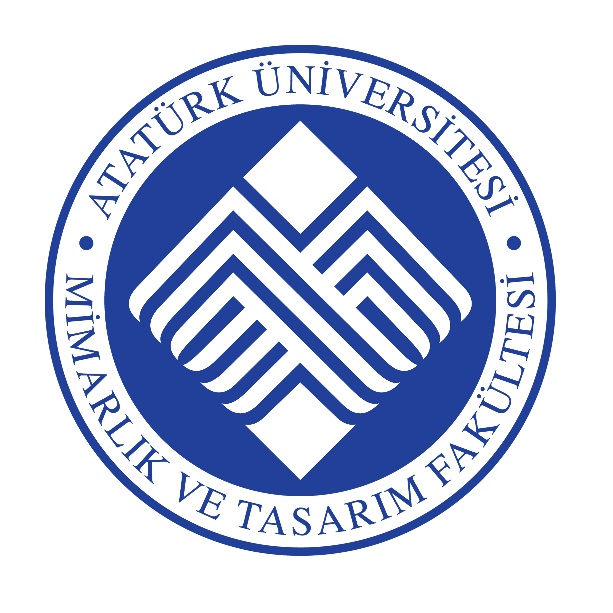 Figure 1 Figure figure figureIf the pictures and photographs are scanned, please make sure that the scanned image should be readable using a resolution of minimum 300 dpi. They should be cited in the text and numbered with figures.The figures in the text should be centred so as not to exceed the limits of the text. Width of shapes that can fit into a single column should be set to 7.50cm.If the shape does not fit in a single column, the two columns can be joined together (Figure 2). In this case, the figure should be placed as centred again. The text should be arranged as two columns before and after ‘the figure. The size of the text and numbers in the graphics, pictures and text boxes shown as a figure should not be less than the size of a 9-point font and written in Times New Roman character in the article.The Figures’ number and name should be centred under the figure with single space and written in 11-point size with Times New Roman character and followed by 10pt space with an initial capital letter. Figure 2. How to Include Big Figures 4.3 Tables and Equations  If the tables in the text can fit in a single column, they are given in the single column. Tables that do not fit in a single column (Table 1) should be set in the midst by merging two columns (Table 2)  so as not to exceed the text limits.If the table does not fit on a single page, it should be continued on the next page with giving title again. Table2:… .. (just as continued) Table 1. Table headingTable numbers and names should be in Times New Roman text, only the first world of the title should have an initial capital, be written in the top of the table as it centered, and be written single space with 11 font size. There is no space in the top and bottom of the table name but single space should be provided after the table. Numbers and texts in table rows and columns should be written in Times New Roman with 11-point size. However, in case of necessity, the font size can be reduced to at least 9-point size without exceeding the text limits.When the table should be cited, it should be written in Times New Roman font, placed in the centre and at the bottom of the table with 10-point size and given in italic.Equation 1. Örneklem Büyüklüğü                                                 (1)x: Değişken 1y: Değişken 2Equations should be produced with the equation editor included in Microsoft Word writing program and it is also written in aligned at the left of the margin (Equation 1). If more than one equation is used, the equations should be identified by parenthetical numbers and placed in the rightTable 2. Table Heading Here Source: Source, 20174.4 FootnotesFootnotes should not be used as much as possible in the text. Tables and figures may be used under the relevant object if necessary.4.5 Symbols and AbbreviationsIf the article contains a large number of symbols, or if the symbols in the article need to be explained, it is in the Times New Roman text, should be written in italics with 11 –point size according to the International System of Units (SI).Abbreviations should be explained in parentheses at their first occurrence in the text.REFERENCES References in the text should be given before the point in the sentence or at the end of the sentence with listed last name first, followed by a comma and initials of given names and the year of publication. (Example: Deniz et al., 2010; Akar and Dağdeviren, 2013). There should be a bibliography at the end of the articles. References at the end of the text should be arranged alphabetically from A to Z at first, and then chronologically if necessary. If more than one publication of an author is cited in the same year, these sources should be separated with letters a, b, c after the publication year (Example: Selvi, 1998a; 1998b; 1999).Names of journals in national and international articles included in the references section should be written clearly and not in abbreviated form.The references at the end of the text should be written in two columns, given in 11 –point size and in Times New Roman font, given with single space. For references exceeding a single line, the second line should be indented 0.6cm (hanging = 0.6cm)Articles in periodical journals;Karakullukçu, Ö., Yılmaz, C., Tekin, Y. 2014. Conservation of Architectural and Cultural Values. Choruh Valley. J. of Architectural Heritage, 1 (4): 455–470Erdoğan, N., Arslan, İ., Kaplan, M. 2011. Kentsel Dönüşümün Göç Üzerine Etkilerinin Değerlendirilmesi: Eskişehir Odunpazarı Örneği. 26(1): 9-17Books;Ersoy, M. 2015. Kentsel Planlamada Standartlar. Ninova Yayıncılık, İstanbul, s. 281-290.Venturi, R. 2005. Mimarlıkta Karmaşıklık ve Çelişki.  Şevki Vanlı Mimarlık Vakfı, Ankara, s. 84-87.Translated Books;Hollingsworth, R. S. İlköğretimde Öğretim Yöntemleri (translator. S. Gürkan, E. Gökçen ve M. N. Güler) Gazi Üniversitesi Yayınları. No:214. s. 18-24.Published thesis;Öztekin, C., 1977. TBMM Bahçesi Bitkisel Tasarım Uygulamaları için Ankara Ekolojik Koşullarına Uygun Bitki Türlerinin Belirlenmesi. Doktora tezi, Ege Üniversitesi, Fen Bilimleri Enstitüsü, Erzurum.Conference papers;;Altuğ, M.K., Şıracı, U. 2010. Kentsel Tasarım Sürecinde Değişen Bakış Açıları. 3. Uluslararası Kentsel Tasarım Kongresi, 26 – 28 Mayıs 2004, Mimar Sinan Üniversitesi Mimarlık Fakültesi, Şehir ve Bölge Planlama Bölümü, İstanbul.Electronic sources;WHO, 2005. World health organization. Air quality guidelines – global update 2005. http://www.who.int/phe/health_topics/outdoorair/outdoorair_aqg/en/index.html. Erişim: 06.02.2013.Standarts;TS825, (1998). Binalarda ısı yalıtım kuralları, Türk Standartları, Ankara.Conversation/Interviews/Direct communication;Doruk, A. (2013, 18 Nisan). Kentsel Dönüşüm Üzerine Söyleşi. Peyzaj Mimarları Odası, Erzurum.MATERIAL VE METHODAuthors should try not to leave emptiness between headings.6.1. MaterialsResearch papers should include subtitles such as Materials, Methods and etc. Hypothesis of the research should be clearly given. And the materials that will be used for research should be clearly put forward in link with the hypothesis.6.2. MethodMethod section should not only tell about the method used, but also include details about the process, the limitations of the research, and etc. FINDINGSThis template is prepared to help author write and format your paper. Authors can find the example of writing subtitles below. 7.1. SubtitleYou can find the example of writing subtitles below. 7.1.1. Subtitle 1 Authors may discuss their findings under different subtitles. 7.2.2. Subtitle 2Each subtitle may be focused on a different finding. 8. CONCLUSIONConclusion may include a very brief summary of the article. But more importantly, especially in research articles, author is expected to discuss the findings of the research in relation with other researches.  Conclusion may also include suggestions about future researches. REFERENCESAltuğ, M.K., Şıracı, U. 2010. Kentsel Tasarım Sürecinde Değişen Bakış Açıları. 3. Uluslararası Kentsel Tasarım Kongresi, 26 – 28 Mayıs 2004, Mimar Sinan Üniversitesi Mimarlık Fakültesi, Şehir ve Bölge Planlama Bölümü, İstanbul.Doruk, A. (2013, 18 Nisan). Kentsel Dönüşüm Üzerine Söyleşi. Peyzaj Mimarları Odası, Erzurum.Erdoğan, N., Arslan, İ., Kaplan, M. 2011. Kentsel Dönüşümün Göç Üzerine Etkilerinin Değerlendirilmesi: Eskişehir Odunpazarı Örneği. 26(1): 9-17.Ersoy, M. 2015. Kentsel Planlamada Standartlar. Ninova Yayıncılık, İstanbul, s. 281-290.Hollingsworth, R. S. İlköğretimde Öğretim Yöntemleri (çev. S. Gürkan, E. Gökçen ve M. N. Güler) Gazi Üniversitesi Yayınları. No:214. s. 18-24.Karakullukçu, Ö., Yılmaz, C., Tekin, Y. 2014. Conservation of Architectural and Cultural Values. Choruh Valley. J. of Architectural Heritage, 1 (4): 455–470.Öztekin, C., 1977. TBMM Bahçesi Bitkisel Tasarım Uygulamaları için Ankara Ekolojik Koşullarına Uygun Bitki Türlerinin Belirlenmesi. Doktora tezi, Ege Üniversitesi, Fen Bilimleri Enstitüsü, Erzurum.TS825, (1998). Binalarda ısı yalıtım kuralları, Türk Standartları, Ankara.Venturi, R. 2005. Mimarlıkta Karmaşıklık ve Çelişki.  Şevki Vanlı Mimarlık Vakfı, Ankara, s. 84-87.WHO, 2005. World health organization. Air quality guidelines – global update 2005. http://www.who.int/phe/health_topics/outdoorair/outdoorair_aqg/en/index.html. Accessed: 06.02.2013.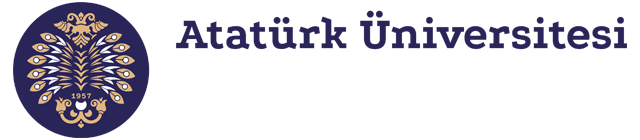 BCCS2022(Bio)Climate Change Symposium 2022  - Conference Proceedingshttps://bccs2022.atauni.edu.tr/en/ Copyright@Authors, BCCS2022 Symposium, ErzurumKeywords KeywordKeyword Keyword Keyword KeywordThe title of the manuscript should be short where possible and reflect the content of the manuscript. Title, Summary and Keywords should be given in both Turkish and English. The first abstract should be same as the language of the main text. A concise abstract should not exceed maximum length 200 words stating the purpose of the research, methodology, the principal results, major conclusions and recommendations of the research. It should not include source indication, if not obliged to.The main heading should be in Times New Roman font with 16-point typing size with capital letter, bold and should be aligned at middle of the page with single space. The second title of the manuscript should be written in 12 point typing size, as long as other features remain same. Abstracts should be written in Times New Roman font in 10-point size with single space. The first line of each paragraph should be indented by 0.4cm. The first letter of abstract should be written in capital with 12-point typing size, bold and aligned at the middle of the column. There should be no spaces between the abstract and text.Keywords should be given in Times New Roman font in 9-point typing size with single space and 4pt space before. Keywords (between 3 and 5) should be informative about the domain and content of the manuscript.The translation of the abstract and keywords should meet same principles.Anahtar Kelimeler Anahtar kelime Anahtar kelime Anahtar kelime Anahtar kelime Anahtar kelime Yazının ana başlığı Times New Roman yazı tipinde 16 punto ile hepsi büyük harflerle ve koyu (bold) yazılmış şekilde sayfa ortalanarak tek satır aralığı ile öncesinde ve sonrasında 4pt boşluk bırakılarak verilmelidir. 200 kelimeyi geçmeyen özetler Times New Roman yazı tipinde 10 punto olarak tek satır aralığı ile verilmelidir. Her paragrafın ilk satırında 0,4cm girinti bırakılmalıdır. Özet kelimesi sadece ilk harfi büyük olarak şekilde 12 punto ile, koyu (bold) ve sütunu ortalayarak yazılmalıdır. Özet kelimesi ile metin arasında boşluk bırakılmamalıdır. Anahtar kelimeler Times New Roman yazı tipinde 9 punto olarak tek satır aralığı ve öncesinde 4pt boşluk ile verilmelidir. Yazının özet ve anahtar kelimelerinin İngilizce çevirileri için de aynı ilkeler geçerlidir. Bu sayfa makalenin kapak sayfası olup, tek sayfa ile sınırlı kalmalıdır.AAAverageA500B500C500D500E500R500T500NameSurname AABBCCDDEERRYYNNJJKKAAAAAAAAAACCCCCCCCCXXXXXBBBBBBBBBBGGGGGXXXXXCCCCCYYYYYYXXXXXDDDDDTTTTTTTXXXXX